Pwyllgor y Bartneriaeth Cydwasanaethau - Medi 2020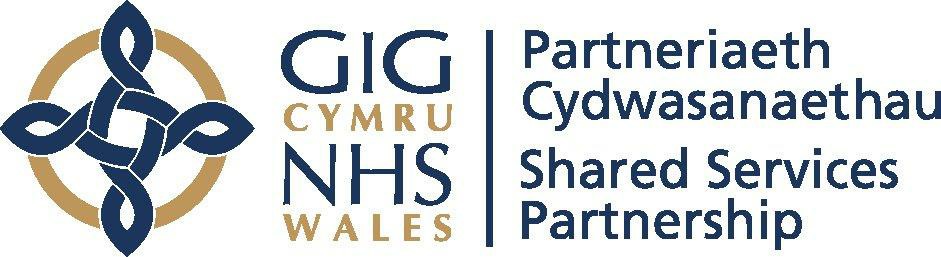 Dydd Iau 17 Medi 2020, 10:00 - 13:00Cyfarfod Microsoft TeamsAgenda10:00 - 10:000 munud10:00 - 10:000 munudAgenda 2020-09-16_10-31-13_FINAL-Boardbook Agenda.pdf (3 tudalen)Croeso a ChyflwyniadauMargaret FosterYmddiheuriadau am absenoldebMargaret FosterDatganiadau o FuddiannauMargaret FosterCofnodion o’r cyfarfod a gynhaliwyd ar 23 Gorffennaf 2020Margaret Foster NWSSP Partnership Cttee Minutes - Part A - 07.2020 - REVIEWED.pdf (9 tudalen)Cofnodion GweithreduMargaret Foster  1.5 Action Log September 2020.pdf (1 dudalen)Cyflwyniadau at Wraidd y MaterCynllun Gaeaf Cyfarpar Diogelu Personol (PPE)Jonathan Irvine/Andy Butler NWSSP PPE Winter Plan.pdf (17 pages)BREXITMark Roscrow BREXIT Update.pdf (4 tudalen) HSS EU Transition SRO Group Draft Terms of Reference - August 2020 update (2).pdf (3 tudalen)Craffu ar HawliadauJonathan Webb LAP FHA.pdf (10 tudalen)10:00 - 10:000 munud10:00 - 10:000 munudAdroddiad y Cadeirydd/Rheolwr GyfarwyddwrAdroddiad y CadeiryddAr lafarDiweddariad y Rheolwr GyfarwyddwrNeil Frow SSPC MD Update Sept 20.pdf (5 tudalen)Eitemau i’w CymeradwyoAchos Busnes Rhaglen TRAMSColin Powell TRAMS paper to SSPC 10 09 20 DRAFT v2_ (002).pdf (4 tudalen)Uned Feddyginiaethau Dros DroNeil Frow Temporary Medicines Unit SSPC Paper 10 09 20 v0.1 (003).pdf (5 tudalen) DRAFT SERVICE LEVEL AGREEMENT V1 11SEP20.pdf (5 tudalen) DRAFT Technical Agreement PHW and TMU V4 11SEP20.pdf (9 tudalen)Cyflogwr Arweiniol Sengl - Diweddariad Llywodraethu.Gareth Hardacre SLE update - SSPC SEPT 20 Paper (002) (002).pdf (5 tudalen) NWSSP Committe Report - Expansion of SLE Management Arrangements - sep 20.pdf (5 tudalen) e-Restru Nyrsys Cymru GyfanGareth HardacreCynllunio ar gyfer y GaeafAlison Ramsey FINAL NWSSP COVID-19 Customer Survey Results.pdf (15 tudalen)Cylch Gorchwyl Pwyllgor Ansawdd a DiogelwchMalcolm Lewis SSPC Q&S Ctee - front cover.pdf (2 dudalen) DRAFT NWSSP Quality and Safety Committee Terms of Reference Aug 2020.pdf (11 tudalen)Porth Buddion Staff Cymru GyfanAndrew Butler SSPC Staff Benefits Portal Sept 2020.pdf (3  tudalen) Appendix A BJC Staff Benefit Portal v6_.pdf (14 tudalen)Trefniadau Prydles Gwasanaeth Negesydd IechydAndrew Butler SSPC HCS Swansea Hub front cover.pdf (3 tudalen) Form 3b - Business Case Type 3b - HCS Swansea Relocation version 1.1.pdf (20  tudalen)10:00 - 10:000 munud10:00 - 10:000 munud10:00 - 10:000 munudDiweddariadau ProsiectNHAISNeil Frow NHAIS Transformation Programme Report for SSPC - Sept 2020.pdf (7  tudalen)Adroddiad Crynhoi Cynnydd y Swyddfa Rheoli Prosiectau (PMO)Andrew Butler Sept Flash Report.pdf (2 dudalen)Llywodraethu, Perfformiad a SicrwyddAdroddiad Cyllid a PherfformiadAndrew Butler SSPC Finance and Corporate Services September 20 v1.pdf (21 tudalen)Adolygiad Atal Twyll Archwilio CymruAndrew Butler SSPC Audit Wales Review of Counter Fraud.pdf (5 tudalen) counter-fraud-report-english.pdf (50 tudalen)Y Gofrestr Risg GorfforaetholPeter Stephenson SSPC Corporate Risk Register Sept 2020.pdf (5 tudalen) Corporate Risk Register 20200909.pdf (5 pages)Eitemau er GwybodaethCronfa Risg Cymru - Adroddiad BlynyddolAlison Ramsey Impact and Reach Report Cover paper.pdf (4 tudalen) Impact and Reach Report 2020 final.pdf (31 tudalen)Adroddiadau Monitro CyllidAndrew Butler NWSSP MMR July Narrative.pdf (8 tudalen) NWSSP MMR July Table A Forecast.pdf (1 dudalen) NWSSP MMR July Table A2 Risks.pdf (1 dudalen) NWSSP MMR July Table B Monthly Positions.pdf (2 dudalen) NWSSP MMR July Table C Savings.pdf (2 dudalen) NWSSP MMR July Table C3 Savings Tracker.pdf (1 dudalen)Adolygiad BlynyddolPeter Stephenson For Info - NWSSP Annual Review 2019-2020.pdf (72 tudalen)Diweddariad BCPPeter Stephenson SSPC BCP Update.pdf (15 tudalen)10:00 - 10:000 munudUnrhyw Fater Arall